حضرات السادة والسيدات،تحية طيبة وبعد،1	يسرني إحاطتكم علماً بأن الاتحاد الدولي للاتصالات (ITU)، بالاشتراك مع كيانات أخرى ومنظمات تابعة للأمم المتحدة، بصدد تنظيم الأسبوع العاشر للمعايير المراعية للبيئة المقرر أن يُعقد افتراضياً في الفترة 14-16 ديسمبر من الساعة 16:00 إلى الساعة 19:00 بتوقيت وسط أوروبا، كل يوم.2	وأسبوع المعايير المراعية للبيئة هو حدث سنوي يجمع بين الخبراء في مجال المعايير ومخططي المدن وواضعي السياسات والمتخصصين من دوائر الصناعة والمجتمع الدولي وغيرهم من أصحاب المصلحة على الصعيد العالمي، لمناقشة أحدث اتجاهات تكنولوجيا المعلومات والاتصالات (ICT) والتحول الرقمي من أجل دفع عجلة التنمية المستدامة في العالم أجمع.3	ويتمثل هدف الأسبوع العاشر للمعايير المراعية للبيئة في مناقشة أحدث اتجاهات إدارة المخلفات الإلكترونية واستكشاف سبيل تحقيق التحول الرقمي المستدام في أمريكا اللاتينية. وقد تم اتخاذ تدابير ومبادرات مهمة في المنطقة من أجل معالجة تحديات المخلفات الإلكترونية والاستدامة. 4	وفي الأسبوع العاشر للمعايير المراعية للبيئة، سيتبادل الخبراء والمتحاورون من منطقة أمريكا اللاتينية المعلومات حول خبراتهم ويسلطون الضوء على دور المعايير الدولية في الوصول بالانبعاثات إلى مستوى الصفر في قطاع تكنولوجيا المعلومات والاتصالات وتحقيق استدامة التحول الرقمي.5	وسيجري الحدث باللغتين الإنكليزية والإسبانية.6	وستتاح جميع المعلومات ذات الصلة المتعلقة بالحدث (مشروع البرنامج، المتحدثون، رابط التسجيل، تفاصيل التوصيل عن بُعد) في الموقع الإلكتروني للحدث هنا:	
 https://www.itu.int/en/ITU-T/Workshops-and-Seminars/gsw/202112/Pages/default.aspx. وسيخضع هذا الموقع الإلكتروني للتحديث بانتظام كلما أتيحت معلومات جديدة أو معدّلة. ويرُجى من المشاركين المواظبة على زيارة الموقع الإلكتروني للاطلاع على أحدث المعلومات.7	ويرجى ملاحظة أن التسجيل إلزامي لجميع المشاركين في الحدث.8	والمشاركة مجانية ومتاحة لجميع أصحاب المصلحة المهتمين بما في ذلك الدول الأعضاء في الاتحاد وأعضاء القطاع والمنتسبون والمؤسسات الأكاديمية وأي شخص من بلد عضو في الاتحاد يرغب في المساهمة في العمل.وتفضلوا بقبول فائق التقدير والاحترام.	تشيساب لي
مدير مكتب تقييس الاتصالات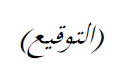 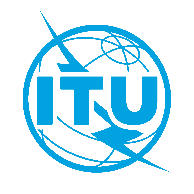 الاتحـاد الدولـي للاتصـالاتمكتب تقييس الاتصالاتجنيف، 17 نوفمبر 2021المرجع:TSB Circular 360إلى:-	إدارات الدول الأعضاء في الاتحاد؛-	أعضاء قطاع تقييس الاتصالات بالاتحاد؛-	المنتسبين إلى قطاع تقييس الاتصالات؛-	الهيئات الأكاديمية المنضمة إلى الاتحادالهاتف:+41 22 730 5356إلى:-	إدارات الدول الأعضاء في الاتحاد؛-	أعضاء قطاع تقييس الاتصالات بالاتحاد؛-	المنتسبين إلى قطاع تقييس الاتصالات؛-	الهيئات الأكاديمية المنضمة إلى الاتحادالفاكس:+41 22 730 5853إلى:-	إدارات الدول الأعضاء في الاتحاد؛-	أعضاء قطاع تقييس الاتصالات بالاتحاد؛-	المنتسبين إلى قطاع تقييس الاتصالات؛-	الهيئات الأكاديمية المنضمة إلى الاتحادالبريد الإلكتروني:tsbevents@itu.intنسخة إلى:-	رؤساء لجان الدراسات ونوابهم؛-	مديرة مكتب تنمية الاتصالات؛-	مدير مكتب الاتصالات الراديوية؛-	مدير المكتب الإقليمي للاتحاد في برازيليا، البرازيلالموضوع:الأسبوع العاشر للمعايير المراعية للبيئة (اجتماع افتراضي بالكامل، 16-14 ديسمبر 2021)الأسبوع العاشر للمعايير المراعية للبيئة (اجتماع افتراضي بالكامل، 16-14 ديسمبر 2021)